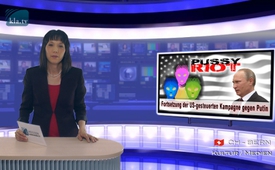 „Пусси Райт“: Продолжение управляемой США кампании против Путина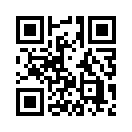 Феминистка и фронтвумен панк-группы "Pussy Riot", Надя Толоконникова славится своими экстремальными публичными выступлениями. Теперь, 15 марта 2016 года она представила в Цюрихе свою новую книгу "Инструкции для революции».Феминистка и фронтвумен панк-группы "Pussy Riot", Надя Толоконникова славится своими экстремальными публичными выступлениями. Теперь, 15 марта 2016 года она представила в Цюрихе свою новую книгу "Инструкции для революции». В этой книге представлены 200 конкретных инструкций, как можно противостоять "репрессивному режиму". В частности, она призывает российское население к восстанию против якобы «недееспособной политики" президента Владимира Путина. В прошлом противница Путина неоднократно привлекала к себе внимание экстремальными, провокационно инсценированными протестными акциями, эффективными для СМИ, которые в западных СМИ представлялись весьма односторонне и в положительном свете. Что же лукаво было скрыто средствами массовой информации, так это то, в каком непристойном и унижающем человеческое достоинство виде эти акции были направлены против Русской православной религиозной традиции и консервативных ценностей, таких как брак и семья.
Таким образом Толоконникова, уже будучи на сносях, участвовала в порнографическом групповом сексе в Биологическом музее в Москве. В 2012 году она была приговорена к двум годам заключения из-за кощунственной – богохульной – инсценировки в Московском Храме Христа-Спасителя, согласно действующему российскому праву за „грубое нарушение общественного порядка из-за религиозной ненависти“, однако, в конце 2013 года была выпущена раньше срока из заключения. Благодаря судебному процессу стало известно о тесной связи Толоконниковой с основанным в 2008 году женским движением "FEMEN" («самосуд»), которое активново всем мире. Активистки FEMEN предстают преимущественно топлес и расписаны политическими лозунгами. Следующие акции обнажённых протестующих были, например:
•  осквернение и разрушение памятного креста жертвам сталинизма в Киеве.
•  Сверх жестокая плакатная акция против Путина и русского патриарха, которая представляет, как Путину и Кириллу отрезают голову бензопилой.
•  или „Джихад топлес“, это подразумевает провокацию перед Берлинской "мечетью Ахмадия"враждебными к исламу женщинамитоплес,.
Выступления "FEMEN"очень эффективны длясредств массовой информации. Они обеспечивают камерам кадры для негативных заголовок, как это описано в примерах. В то время как акции "PussyRiot" в значительной степени натыкаются в российском обществе на неприятие и презрение, для западных средств массовой информации они прекрасно приспособлены, чтобы за счетодносторонней презентации дальше подогревать настроение против России и президента Путина. Поэтому стоит ближе познакомиться с закулисной жизнью активистов, чтобы понять, кто именно стоит за этим радикальным движением Femen. Движение Femen было основано в 2008 году шоу-бизнес-менеджером Анной Гуцол.
• Femen видит себя в качестве новой волны феминизма 3-го тысячелетия и имеет активных сторонников на пяти континентах.
•Femen выступает крайне сексистски. Это "секстримизм" служит якобы защите прав женщин и сохранениюдемократии.
• Активисты FEMEN видят себя солдатами, выполняющим повседневные гражданские акциивысшей сложности и с величайшей провокацией.
Интересно, что Анна Гуцол, за год до создания Femen, получила образование и поддержку в рамках американской программы «Открытый мир», которая была организована Джеймсом Биллингтоном. Это программа ставит целью, обучать потенциальных «лидеров» со всего света по принципам и соответственно потребностям США, а затем использовать их по возможности в ключевых позициях. В своем докладе правительству США Джеймс Х.Биллингтон сообщил следующее: «Открытый мир»развивается и расширяет свое влияние в Евразии; программа будет знакомить новое поколение лидеров в этом стратегически важном регионе с американской традицией индивидуальных прав и подотчетности избранных представителей правительства».
Таким образом, посредством программы «Открытый мир» до настоящего времени в Америку приехало более чем 17.000 молодых руководителей из стран Европы и Азии, которые были проинструктированы по американским представлениям. 
Таким образом, движение FEMEN оказывается установленным и проинструктированным США инструментом для дальнейшего развития глобального американского преобладания, также при использовании культурной сферы. Говоря о представлении книги «Инструкции для революции» радикальной феминистки Нади Толоконниковой речь, по-видимому, идет не только о личном освободительном ударе, а скорее о продолжении руководимой США кампании клеветы против Российского Государства и президента Владимира Путина.от R.H.Источники:SRF 1 – Nachrichten vom 16.03.2016
https://de.wikipedia.org/wiki/Nadeschda_Andrejewna_Tolokonnikowa
http://www.katholisches.info/2013/05/21/wer-steckt-hinter-femen-und-ihrem-antichristlichen-protest-bezahlte-aktivistinnen-aus-dem-rotlichtmilieu/
https://zeitgeist-online.de/exklusivonline/dossiers-und-analysen/964-enthuellt-femen.html
„PussyRiot: Abgekartetes Spiel“ www.kla.tv/939( 16.05.2013)
„Böser russischer Staat gegen unschuldige kleine Mädchen“ www.kla.tv/335( 06.12.2012)Может быть вас тоже интересует:---Kla.TV – Другие новости ... свободные – независимые – без цензуры ...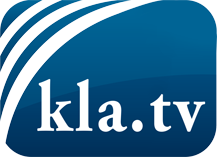 О чем СМИ не должны молчать ...Мало слышанное от народа, для народа...регулярные новости на www.kla.tv/ruОставайтесь с нами!Бесплатную рассылку новостей по электронной почте
Вы можете получить по ссылке www.kla.tv/abo-ruИнструкция по безопасности:Несогласные голоса, к сожалению, все снова подвергаются цензуре и подавлению. До тех пор, пока мы не будем сообщать в соответствии с интересами и идеологией системной прессы, мы всегда должны ожидать, что будут искать предлоги, чтобы заблокировать или навредить Kla.TV.Поэтому объединитесь сегодня в сеть независимо от интернета!
Нажмите здесь: www.kla.tv/vernetzung&lang=ruЛицензия:    Creative Commons License с указанием названия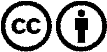 Распространение и переработка желательно с указанием названия! При этом материал не может быть представлен вне контекста. Учреждения, финансируемые за счет государственных средств, не могут пользоваться ими без консультации. Нарушения могут преследоваться по закону.